Understödet kan ansökas i en eller flera rater.OBS! Bifoga till utbetalningsansökankopior av fakturorkontoutdrag/betalningskvitto eller annan tillförlitlig redogörelse för betalningenAlla kostnader (fakturor och kvitton) och kontoutdraget ska gälla understödstagaren. Ursprungliga kvitton och verifikat bör förvaras i sex år efter att beslutet har fattats.Ansökan skickas till adressen: Finansierings- och utvecklingscentralen för boendet, PB 30, 15141 LAHTIS.Ansökan kan skickas till Finansierings- och utvecklingscentralen för boendet även som säker e-post till adressen https://turvaviesti.ara.fi/ (säker post) eller via e-tjänsten ara.fi/verkkoasiointi.UNDERSTÖDSMOTTAGAREBANKFÖRBINDESLSEBeviljat understöd (€)	Understödsbeslutets diarienummerÅTGÄRDER OCH KOSTNADER totalt  (Bilaga: fakturor, kvitton och verifikat över faktiska kostnader)UNDERSTÖD SOM SÖKS (€)	 50 %	 70 %ÄR DEN UTBETALNING SOM SÖKS DEN SISTA FÖR DETTA UNDERSTÖDSBESLUT? Ja 	  Nej Reparationsunderstödet betalas till understödstagaren i en eller flera poster i efterhand enligt de faktiska kostnaderna. Betalningsraten ska vara minst 500 euro eller om den är den sista raten kan beloppet vara mindre än 500 euro.
Behandling av personuppgifterUppgifter enligt artikel 13 och 14 i EU:s allmänna dataskyddsförordning om register gällande blanketten och behandlingen av personuppgifter finns på adressen: www.ara.fi/tietosuoja
Era personuppgifter behandlas på det sätt som redogörs för i dataskyddsbeskrivningarna.JAG FÖRSÄKRAR ATT OVANSTÅENDE UPPGIFTER ÄR RIKTIGADATUM OCH UNDERSKRIFTBILAGOR TILL UTBETALNINGSANSÖKAN FÖR REPARATIONS-UNDERSTÖD (kopior av originalhandlingar)OBLIGATORISKA BILAGOR (behövs alltid vid ansökan om understöd)Mottagaren av understödet ska vara den som betalar reparationsfakturorna, dvs. de faktiska kostnaderna (fakturor, kvitton) ska vara i understödstagarens namn.  Understöd kan inte betalas till dödsbon.Ursprungliga kvitton och verifikat bör förvaras i sex år efter att beslutet har fattats. BILAGOR TILL ANSÖKAN OM UTBETALNINGFöljande dokument över de faktiska kostnaderna ska fogas till ansökan om utbetalning:     fakturor  kontoutdrag eller kvitton eller    annan tillförlitlig redogörelse DELBETALNINGS- ELLER FINANSIERINGSAVTALOm sökanden har tecknat ett delbetalnings- eller finansieringsavtal med ett finansieringsbolag eller med företaget som utfört reparationsarbetet, ska följande dokument fogas till ansökan om utbetalning:     kundens och finansieringsbolagets avtal
  reparationsföretagets mottagningsbevis för reparationsarbetet
  avtal om reparationsarbetet (kund/företag), av vilket framgår kostnaderna 	för reparationsarbetet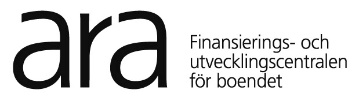 UTBETALNINGSANSÖKAN Reparationsunderstöd av bostäder för äldre och för personer med funktionsnedsättningFörnamnEfternamnPersonbeteckningTelefonnummerGatuadressPostnummerPostanstaltKommunE-postadressE-postadressBankens namnIBAN-kontonummerBIC-kodÅtgärdKostnader (inkl. moms), €Faktiska kostnader totaltOrt och datumUnderskriftNamnförtydligande